Заявление об оказании услуг в НО «Фонд содействия кредитованию СМСП Амурской области» (ЦПП), для индивидуальных предпринимателей, находящихся на системе налогообложения «Налог на профессиональный доход» (самозанятые)                                                                   Дата______________Заполненное заявление необходимо направить на электронный адрес moibiznes28@yandex.ru  *С партнерами Центра «Мой бизнес» можно ознакомиться на сайте www.amurfondgarant.ru раздел ЦПП -«Компании-партнеры». ** С перечнем полиграфической продукции, изготавливаемой партнерами Центром «Мой бизнес» можно ознакомиться на сайте www.amurfondgarant.ru раздел ЦПП - «Документы». Ответственность Заявителя:Даю обязательство взаимодействовать с организацией, оказывающей мне услугу, по Договору об оказании услуг.Даю согласие нести ответственность перед некоммерческой организацией «Фонд содействия кредитованию субъектов малого и среднего предпринимательства Амурской области», в пределах стоимости Договора об оказании услуг заключенного между организацией оказывающей услугу и некоммерческой организацией «Фонд содействия кредитованию субъектов малого и среднего предпринимательства Амурской области», в том случае если, услуга не сможет быть оказана по моей вине.Обработка персональных данных Заявителя:Даю согласие некоммерческой организации «Фонд содействия кредитованию субъектов малого и среднего предпринимательства Амурской области» на обработку следующих персональных данных, используемых организацией, оказывающей услугу для их обработки в соответствии с законодательством Российской Федерации о  персональных данных:фамилия, имя, отчество;паспортные данные;юридический адрес;номер телефона, адрес электронной почты;ИНН/ОГРНИнформация о предпринимательской деятельности.Я проинформирован о том, что мои персональные данные могут быть переданы некоммерческой организацией «Фонд содействия кредитованию субъектов малого и среднего предпринимательства Амурской области» в реестр субъектов малого и среднего предпринимательства – получателей поддержки и в организацию, оказывающую услугу и использоваться организацией, оказывающей услугу и некоммерческой организацией «Фонд содействия кредитованию субъектов малого и среднего предпринимательства Амурской области» с целью оповещения меня о возможности предоставления мне бесплатных услуг, проведения опросов о качестве бесплатных услуг и удовлетворенности меня ими.Подпись Заявителя: _____________________________________________________________________Подпись, расшифровкаТребуемые сведенияДанныеФИО индивидуального предпринимателя (самозанятого)ИНН индивидуального предпринимателя (самозанятого)Контактное лицо (ФИО, должность, тел., электронная почта, юридический адрес)Сайт/страница в социальных сетях (при наличии)Паспортные данные (серия и номер)Дата рожденияНомер регистрации изобретения субъекта (при наличии)Номер регистрации полезной модели субъекта (патент на изобретаемую продукцию, услугу) (при наличии)Номер регистрации промышленного образца субъекта (запатентованные технические условия к изобретаемой продукции, услуге) (при наличии)Номер регистрации товарного знака субъекта (при наличии)Номер регистрации программы для ЭВМ, базы данных и топологии интегральных микросхем субъекта (при наличии)Вид поддержкиКомпания-партнер* и суть запроса/обращенияКонсультационные услуги с привлечением сторонних профильных экспертов (выберете интересующую Вас консультацию):Консультационные услуги с привлечением сторонних профильных экспертов (выберете интересующую Вас консультацию):Консультационные услуги с привлечением сторонних профильных экспертов (выберете интересующую Вас консультацию):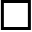 По вопросам начала ведения собственного дела (укажите Партнера* и суть Вашего вопроса)По вопросам финансового планирования (укажите Партнера* и суть Вашего вопроса)По вопросам правового обеспечения (укажите Партнера* и суть Вашего вопроса)По вопросам маркетингового сопровождения деятельности и бизнес-планирования (укажите Партнера* и суть Вашего вопроса)Обучающие программы (укажите тему интересующей Вас обучающей программы):Обучающие программы (укажите тему интересующей Вас обучающей программы):Обучающие программы (укажите тему интересующей Вас обучающей программы):Проведение обучающих программ для субъектов малого и среднего предпринимательства, самозанятых граждан и лиц, планирующих начать предпринимательскую деятельность(укажите тему интересующей Вас обучающей программы)Содействие в популяризации продукции (выберете интересующие Вас услуги):Содействие в популяризации продукции (выберете интересующие Вас услуги):Содействие в популяризации продукции (выберете интересующие Вас услуги):Размещение статьи в печатном издании (газете, журнале) (укажите наименование интересующего Вас печатного издания) Участие в программе Бизнес-помощник (укажите Ваш вид деятельности для формирования сюжета)Изготовление полиграфической продукции (ознакомьтесь с утвержденным перечнем для выбора необходимых позиций** и укажите их, также укажите выбранного Вами партнера*)Иные виды услуг (выберете одну интересующую Вас услугу):Иные виды услуг (выберете одну интересующую Вас услугу):Иные виды услуг (выберете одну интересующую Вас услугу):Создание одностраничного сайта ("сайт-визитка") в информационно-телекоммуникационной сети «Интернет» (укажите выбранного Вами партнера* и детализируйте запрос)Таргетированная реклама действующего саита (укажите саит для таргета, какой результат Вы ожидаете от таргета, укажите выбранного Вами партнера*)Работа с бизнес-аккаунтами в соц. Сетях (укажите соц. сеть и что Вам необходимо по данному направлению, укажите выбранного Вами партнера*)Участие в выставочно-ярмарочном мероприятии на территории РФ (содействие в аренде и застройке экспо-места) (укажите наименование выставки/ярмарки, контактные данные организатора)Имущественная поддержка:Имущественная поддержка:Имущественная поддержка:Предоставление оборудованного рабочего (офисного) места в учебном центре «Мой Бизнес», оснащенное орг. Техникой, интернетом (укажите интересующий Вас период)Предоставление оборудованного помещения (проектор, компьютер, интернет, столы, стулья и т.д.) для проведения мероприятий по продвижению своей предпринимательской деятельности (укажите запланированную Вами дату проведения мероприятия, тему мероприятия)Прочее:Прочее:Прочее:Получение заемных средств (услуги АНО Микрокредитной Компании «Центр Кредитной Поддержки Предпринимательства») в случае выбора данной позиции, копия заявки направляется в АНО «ЦКПП»Получение поручительства по обязательствам (кредитные договоры, договоры займа, договоры лизинга, договоры банковской гарантии) (услуги Фонда содействия кредитованию СМСП Амурской области) в случае выбора данной позиции, копия заявки направляется в ФондПрочие услуги (укажите необходимую Вам услугу, которой Вы хотели бы воспользоваться с поддержкой Центра)